Задание:Выводить на экран ПК ASCII коды нажатых на клавиатуре клавиш, если нажата Num LockПример выполнения:

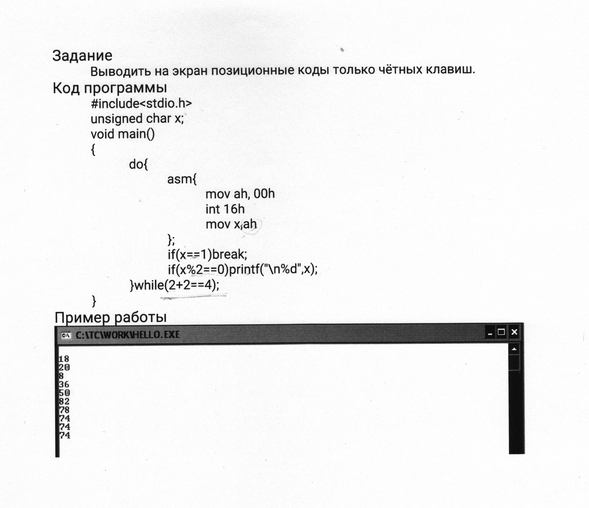 